FOR IMMEDIATE RELEASEJULY 2ND, 2020 RAEDIO, ATLANTIC RECORDS AND HBO  DROP THE COMPANION VISUALTO KIRBY’S “VELVET” (REMIX) FEATURING LUCKY DAYEWATCH THE INSECURE X RAEDIO SOUNDTRACK MUSIC PANELMODERATED BY GIA PEPPERS, WATCH THE PANEL HERECHECK OUT NPR TINY DESK CONCERTS FROM INSECURE SOUNDTRACK ARTISTSBABY ROSE, KIRBY, AND PJINSECURE: MUSIC FROM THE HBO ORIGINAL SERIES, SEASON 4 SOUNDTRACK AVAILABLE NOW HERE 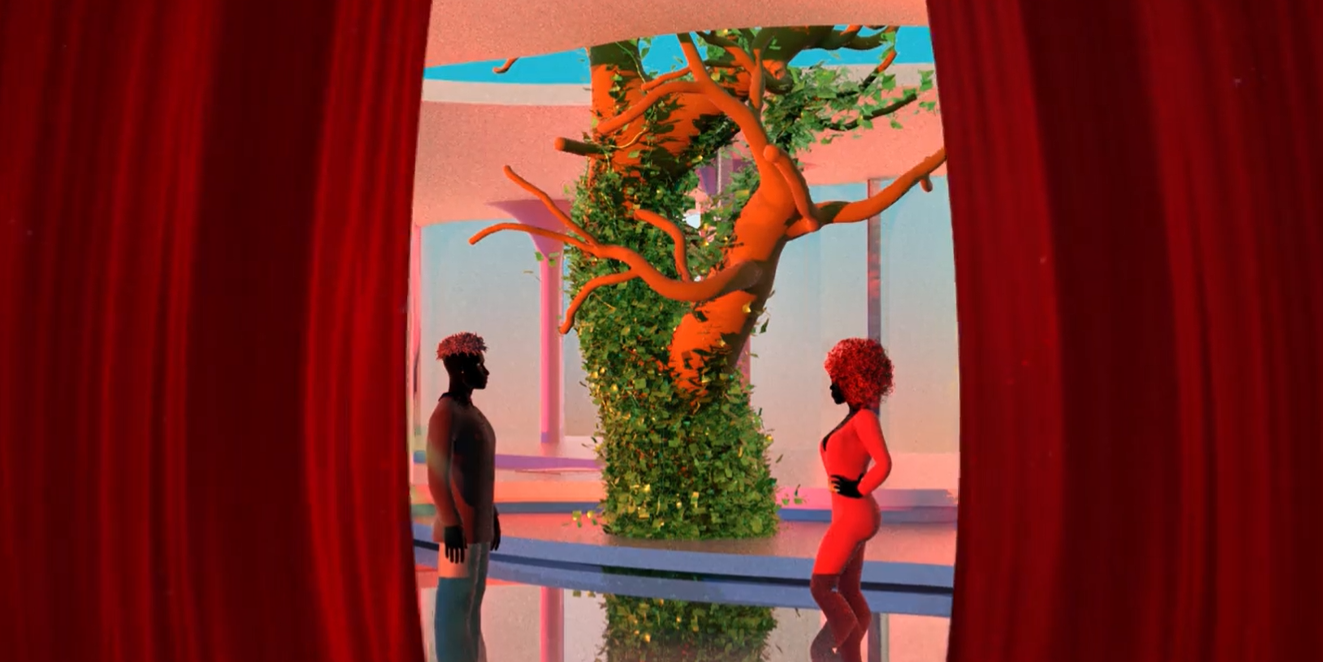 NEED APPROVED THUMBNAILToday, Raedio, Atlantic Records and HBO  releasedthe companion visual to Kirby’s “Velvet” (Remix) featuring Lucky Daye off the INSECURE: Music From the HBO Original Series, Season 4 soundtrack. Watch the smooth-as-velvet, nostalgic and colorful visual directed by child and animated by Luis Mejía HERE. INSECURE: Music From the HBO Original Series, Season 4 is available to stream and download today HERE. On Tuesday, June 30th, Raedio, INSECURE and Atlantic Records hosted the Soundtrack Music Panel in celebration of the soundtrack release and in conjunction with Black Music Month. Moderated by Gia Peppers, the panel was an open discussion around music from the soundtrack. Panelists included Insecure actors Alexander Hodge, Reggie Conquest and Jean Elie; Insecure music supervisor, Kier Lehman; and soundtrack artists TeaMarrr, PJ, & Kirby. In highlight of Black Music Month, the talent did a deep dive into discussions on the importance of Black music for the culture as well as topics surrounding dating and relationships. Watch the INSECURE Soundtrack Music Panel via INSECURE’s official Facebook page HERE.  Last month, INSECURE soundtrack artists Baby Rose, Kirby, and PJ took over NPR’s Tiny Desk series, which helped to build even more anticipation for the Soundtrack’s June 12th release. Each of their incredible performances included tracks featured on the INSECURE: Music From the HBO Original Series, Season 4 soundtrack Baby Rose kicked off the multi-day series with her Tiny Desk performance that featured  the “Show Me” (Remix) ft. Q, which debuted on this season’s ninth episode. Kirby followed, with her preview performance o of “Velvet” (Remix). Watch PJ’s Tiny Desk performance, which showcased her explosive single “Element.” NPR’s Sidney Madden also hopped on Instagram Live last week with Issa Rae and INSECURE’s music supervisor Kier Lehman to chat about INSECURE: Music From the HBO Original Series, Season 4.INSECURE: Music From the HBO Original Series, Season 4 features brand new tracks from a diverse array of major artists and rising stars. The soundtrack is guaranteed to elevate the bar for music culture.ABOUT RAEDIOLaunched in 2019, Raedio serves artists and creators at the highest level as an “audio everywhere company,” operating as the home to a dynamic roster of talent. Most importantly, Raedio extends a platform across media to align acts with film and television projects, commercials, podcasts, and beyond. Raedio also provided music supervision services for HBO’s critically acclaimed A Black Lady Sketch Show℠.For more information, please visit: insecuresoundtrack.com, twitter.com/theraedio andwww.instagram.com/theraedio. ABOUT KIRBYKIRBY KIRBY is the incredibly talented writer behind “FourFiveSeconds” by Rihanna, Kanye West, and Paul McCartney, “Tell Me You Love Me” by Demi Lovato, “Die With You” by Beyoncé, “Only One” by Kanye West and Paul McCartney, “Break Your Heart Right Back” by Ariana Grande, and more. The accomplished songwriter turned songstress has only released a total of nine records since she launched her solo artist career. On January 31st of this year, the rising, Memphis-bred artist released her debut EP "Sis.", a 7-track EP produced by Homer Steinweiss and The Menahan Street Band of Amy Winehouse's famous album "Back to Black". With this project KIRBY puts her own spin on nostalgic soul, using live instrumentation and melodic prowess to evoke a full spectrum of emotions. The project has been met with widespread acclaim, earning her a spot on NPR's Tiny Desk, three separate usages in this season of HBO's series 'Insecure', and over 10 million streams across streaming platforms, in only four months.ABOUT INSECUREReturning for its ten-episode, fourth season on Sunday, April 12th (10:00-10:30 p.m. ET/PT), INSECURE follows our favorite characters as they evaluate their relationships, both new and old, in an effort to figure out who and what comes with them in this next phase of their lives. The series will also be available on HBO NOW, HBO GO, HBO On Demand and partners’ streaming platforms.Season Four follows the main characters in the aftermath of the decisions they made in the last season. Issa pursues a passion project she actually cares about, Molly navigates a real relationship for the first time, Lawrence figures out what leveling-up means for him, and we see the effect of Tiffany’s new baby on the dynamic of the friend group. Along the way, we’ll see these characters evaluating relationships, both new and old, in an effort to figure out who and what comes with them in this next phase of their lives.INSECURE stars Issa Rae. Other series regulars include Yvonne Orji, Jay Ellis, Natasha Rothwell, Amanda Seales, Kendrick Sampson and Alexander Hodge. Created by Issa Rae & Larry Wilmore, INSECURE is executive produced by Issa Rae, Prentice Penny, Melina Matsoukas, Michael Rotenberg, Dave Becky, Jonathan Berry, Amy Aniobi and Jim Kleverweis; co-executive producers, Laura Kittrell and Phil Augusta Jackson.ABOUT HBO®HBO® is one of the most respected and innovative entertainment brands in the world, serving iconic, award-winning programming to 140 million subscribers globally. A subsidiary of WarnerMedia, HBO is the world’s most successful pay TV service with an extensive array of programming that includes some of the most notable titles to be on television, including drama series Succession®, Watchmen®, Westworld®, Big Little Lies®, Game of Thrones®, The Sopranos®, Band of Brothers® and The Wire®, as well as comedy series Barry®, Insecure® and Sex and the City®. In the United States, HBO® and sister network Cinemax® are available across multiple platforms including HBO On Demand®, Cinemax On Demand®, HBO GO® and MAX GO®, as well as HBONOW®. Internationally, HBO branded services, including television networks and the standalone streaming product HBO GO®, are available in more than 70 countries across Asia, Europe, Latin America and the Caribbean. HBO and Cinemax programming is also sold into more than 150 countries worldwide.INSECURE is available to stream now on www.hbo.com.For more information, please visit www.hbo.com/insecure.PRESS CONTACTSFairley McCaskill | Fairley.McCaskill@atlanticrecords.com (Insecure Soundtrack)Brittany Bell | Brittany.Bell@atlanticrecords.com (Insecure Soundtrack)Vanessa Anderson | Vanessa@amprgroup.com (Issa Rae)Emily Weichert | Emily.Weichert@hbo.com (HBO)